To be completed by the assessor/teacherPreferably the student meets the assessor to receive feedback on the gradingThe supervisor and student will sign this form (original signatures required) The teacher (assessor) should send the completed/signed form  to the Stip (email to StudentenVoortgangsAdministratie@radboudumc.nl or put it in the physical mailbox at the Stip office)Motivation of final gradeAssessment form for individual educationMSc Biomedical Sciences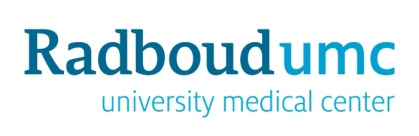 Name and initials studentName and initials studentName and initials studentName and initials studentName and initials studentName and initials studentName and initials studentStudent numberType of activity:Type of activity:Type of activity:Type of activity:Type of activity:Type of activity:Type of activity:Type of activity:Type of activity:Type of activity:Type of activity:Type of activity:Type of activity:Type of activity:Individual educationIndividual educationOther:Other:This education is part of a profile:This education is part of a profile:This education is part of a profile:This education is part of a profile:This education is part of a profile:This education is part of a profile:This education is part of a profile:This education is part of a profile:This education is part of a profile:This education is part of a profile:This education is part of a profile:This education is part of a profile:This education is part of a profile:This education is part of a profile:YesYesNoNoNoTitle of individual education Title of individual education Title of individual education Title of individual education Title of individual education Title of individual education Title of individual education Title of individual education Title of individual education Title of individual education Title of individual education Title of individual education Title of individual education Title of individual education Code of the individual education (you should have received the code after approval of the plan for individual education):Code of the individual education (you should have received the code after approval of the plan for individual education):Code of the individual education (you should have received the code after approval of the plan for individual education):Code of the individual education (you should have received the code after approval of the plan for individual education):Code of the individual education (you should have received the code after approval of the plan for individual education):Code of the individual education (you should have received the code after approval of the plan for individual education):Code of the individual education (you should have received the code after approval of the plan for individual education):Code of the individual education (you should have received the code after approval of the plan for individual education):Code of the individual education (you should have received the code after approval of the plan for individual education):Code of the individual education (you should have received the code after approval of the plan for individual education):Code of the individual education (you should have received the code after approval of the plan for individual education):Code of the individual education (you should have received the code after approval of the plan for individual education):Code of the individual education (you should have received the code after approval of the plan for individual education):Code of the individual education (you should have received the code after approval of the plan for individual education):Amount of EC (as approved by the Board of Examiners):Amount of EC (as approved by the Board of Examiners):Amount of EC (as approved by the Board of Examiners):Amount of EC (as approved by the Board of Examiners):Amount of EC (as approved by the Board of Examiners):Amount of EC (as approved by the Board of Examiners):ECECECECECTeaching department, institution, city, countryTeaching department, institution, city, countryTeaching department, institution, city, countryTeaching department, institution, city, countryTeaching department, institution, city, countryTeaching department, institution, city, countryTeaching department, institution, city, countryTeaching department, institution, city, countryTeaching department, institution, city, countryTeaching department, institution, city, countryTeaching department, institution, city, countryTeaching department, institution, city, countryTeaching department, institution, city, countryTeaching department, institution, city, countryName assessor/teacher (name, titles):Host department (institution):City:Country:E-mail address:Please motivate your final grade. You are kindly asked to give a short commentary or advice for the benefit of the student. Signature of Supervisor/teacher    Date (dd-mm-yyyy)write the day in numbers, month in letters and year in fullFinal grade (1-10) use whole or half numbers, do not use 5.5